Packliste für die Kennenlerntage in NußdorfBettbezugKissenbezugSpannbetttuchRegenkleidungSchlafanzugHausschuhe (im Haus dürfen keine Straßenschuhe getragen werden)SportkleidungTaschenlampe2 Paar Schuhe für draußen (Turn- oder Freizeitschuhe, bitte festes Schuhwerk, keine Chucks, Ballerinas etc.)2 Geschirrhandtücher2 Hosen3 Pullover3 T-ShirtsUnterwäsche4 Paar StrümpfeWaschzeug (Zahnbürste, Zahnpasta, Seife Shampoo, Haarbürste, Handtuch….)Mäppchen (Stifte, Schere, Klebstoff)CollegeblockTrinkflascheFreiwillig: Brettspiele /Gesellschaftsspiele (nicht elektronisch) Bälle Springseile…Bitte haben Sie Verständnis dafür, dass während des gesamten Aufenthalts sämtliche elektronischen Geräte (Handys, MP3, PSP usw.) verboten sind. In dringenden Fällen können Sie mich unter folgender Nummer erreichen: Tel. 0157/33780939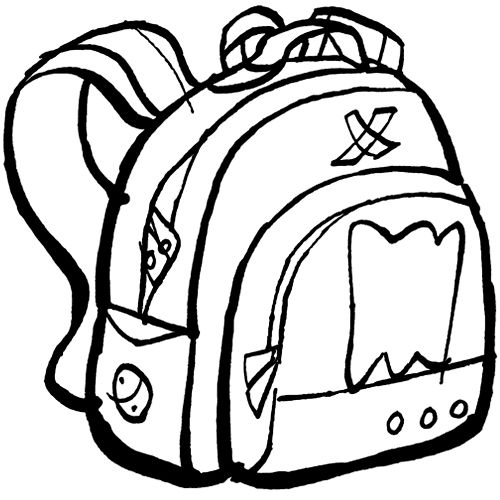 Liebe GrüßeA.  Nyendick